ПОСТАНОВЛЕНИЕот  « 29 » июня  2020 года                                                                                                                 № 439пос.КизнерО  продаже недвижимого имущества посредствомпубличного предложения в электронной формеВ связи с признанием аукциона по продаже недвижимого имущества, назначенного на 23.04.2020г. ввиду отсутствия заявок не состоявшимся, в соответствии с положениями  ст.209, 215 Гражданского кодекса Российской Федерации, Федеральным законом от 21.12.2001г. № 178-ФЗ «О приватизации государственного и муниципального имущества», постановлением Правительства  Российской Федерации  от 27.08.2012 г. № 860 «Об утверждении Положения об организации и проведении продажи государственного или муниципального имущества в электронной форме», Уставом муниципального образования «Кизнерский район», Администрация муниципального образования «Кизнерский район» ПОСТАНОВЛЯЕТ:Осуществить продажу посредством публичного предложения в электронной форме недвижимого имущества:-  здание начальной школы, 1984 года постройки, назначение: народное образование, площадь: 312,5 кв.м., кадастровый номер 18:13:111002:278 и земельный участок, площадь 569 кв.м., категория земель: земли населенных пунктов, разрешенное использование: для размещения здания начальной школы, кадастровый номер участка 18:13:111002:208, по адресу: Удмуртская Республика, Кизнерский район, д.Удмуртский Сарамак, пер.Широкий, д.4.2. Начальная цена продажи (цена первоначального предложения) в размере:300 000,00 руб. (Триста тысяч рублей 00 копеек) без НДС,  в том числе стоимость земельного участка – 30000,00 руб. без НДС.3. Величина снижения цены первоначального предложения (шаг понижения – 10% от цены первоначального предложения) 30 000,00 руб. (Тридцать тысяч рублей 00 копеек).4. Величина повышения цены (шаг аукциона – 50% «шага понижения») – 15 000,00 руб. (Пятнадцать тысяч рублей 00 копеек).5. Минимальная цена предложения (цена отсечения – 50% цены первоначального предложения) – 150 000,00 руб. (Сто пятьдесят тысяч рублей) без НДС.6. Определить срок начала и окончания приема заявок: с 8-30 (по московскому времени) 03.07.2020г. до 15-00 (по московскому времени) 31.07.2020г. 7. Установить дату определения участников продажи недвижимого имущества посредством публичного предложения – 04.08.2020г.  8. Определить дату продажи недвижимого имущества посредством публичного предложения (дата и время начала приема предложений от участников торгов) -  06.08.2020г.   в 08-30 часов (по московскому времени).9. Утвердить содержание информационного сообщения (приложение 1); 10. Утвердить форму заявки для участия в продаже недвижимого имущества посредством публичного предложения (приложение 2);11. По совершении сделки купли-продажи исключить проданный объект из реестра объектов муниципального имущества муниципального образования «Кизнерский район»;12. Контроль за исполнением настоящего постановления возложить на заместителя главы Администрации муниципального образования «Кизнерский район» Горбунова П.Б.Глава муниципального образования«Кизнерский район»                                                                                                                   А.И.ПлотниковПриложение 1к постановлению Администрации муниципального образования  «Кизнерский район» от 29.06.2020г. № 439Информационное сообщение о  продаже недвижимого имущества посредством публичного предложения в электронной формеПриложение 2к постановлению Администрации муниципального образования  «Кизнерский район» от  29.06.2020г. № 439Продавцу: Администрация муниципального образования							         «Кизнерский район»ЗАЯВКАна участие в продаже имущества посредством публичного предложения в электронной форме Претендент___________________________________________________________________________  (Ф.И.О. для физического лица или ИП, наименование для юридического лица                с указанием организационно-правовой формы)в лице ___________________________________________________________________,                                    (Ф.И.О.)действующий на основании <1> _____________________________________________,                                      (устав, положение и т.д.)┌─────────────────────────────────────────────────────────────────────────┐│(заполняется физическим лицом, индивидуальным предпринимателем)          ││Паспортные данные: серия ____ N _______, дата выдачи "__" ___________ г. ││кем выдан: _____________________________________________________________ ││Адрес регистрации по месту жительства: _________________________________ ││Адрес регистрации по месту пребывания: _________________________________ ││Контактный телефон _____________________________________________________ ││Дата регистрации в качестве индивидуального предпринимателя: "__" ____ г.││ОГРН индивидуального предпринимателя N _________________________________ │├─────────────────────────────────────────────────────────────────────────┤│(заполняется юридическим лицом)                                          ││Адрес местонахождения: _________________________________________________ ││Почтовый адрес: ________________________________________________________ ││Контактный телефон _____________________________________________________ ││ИНН N _________________________ ОГРН N _________________________________ │├─────────────────────────────────────────────────────────────────────────┤│Представитель Претендента <2> __________________________________________ ││                                              (Ф.И.О.)                   ││действует на основании доверенности от "__" _________ 20__ г. N ________ ││Паспортные данные представителя: серия ____ N __, дата выдачи "__" ___ г.││кем выдан: _____________________________________________________________ ││Адрес регистрации по месту жительства: _________________________________ ││Адрес регистрации по месту пребывания: _________________________________ ││Контактный телефон _____________________________________________________ │└─────────────────────────────────────────────────────────────────────────┘принял решение об участии в продаже имущества посредством публичного предложения (лота):┌─────────────────────────────────────────────────────────────────────────┐│Дата продажи: ______________________, N лота __________________________  ││Наименование имущества (лота): _________________________________________ ││Адрес (местонахождение) имущества (лота): ______________________________ ││ _______________________________________________________________________ ││Количество выставленных на продажу акций (номинальная стоимость доли     ││в уставном капитале): __________________________________________________ ││Процент уставного капитала (если указан в информационном  сообщении): __ │└─────────────────────────────────────────────────────────────────────────┘    --------------------------------    <1> Заполняется при подаче заявки юридическим лицом.    <2> Заполняется при подаче заявки лицом, действующим по доверенности.и обязуется обеспечить поступление задатка в размере _________________ руб.                                                      (сумма прописью)в сроки и в порядке,  установленные в информационном сообщении на указанныйлот.1. Претендент обязуется:1.1. Соблюдать условия продажи имущества посредством публичного предложения, проводимого в электронной форме, содержащиеся в информационном сообщении о проведении продажи имущества посредством публичного предложения, размещенном на электронной площадке, официальном сайте в сети "Интернет" для размещения информации о приватизации объектов, находящихся в собственности муниципального образования «Кизнерский район» (mykizner.ru), официальном сайте Российской Федерации в сети "Интернет" для размещения информации о проведении торгов (www.torgi.gov.ru), а также порядок проведения продажи имущества посредством публичного предложения, установленный Положением об организации и проведении продажи государственного и муниципального имущества в электронной форме, утвержденным постановлением Правительства Российской Федерации от 27 августа 2012 года N 860.1.2. В случае признания победителем продажи имущества посредством публичного предложения заключить с Продавцом договор купли-продажи не позднее пяти рабочих дней со дня подведения итогов продаже имущества посредством публичного предложения в соответствии с порядком и требованиями, установленными в информационном сообщении и договоре купли-продажи.1.3. Произвести оплату стоимости имущества, установленной по результатам продаже имущества посредством публичного предложения, в сроки и на счет, установленные договором купли-продажи.2. Задаток победителя продаже имущества посредством публичного предложения засчитывается в счет оплаты приобретаемого имущества (лота).3. Претендент извещен о том, что он вправе отозвать заявку в порядке и в сроки, установленные в информационном сообщении.4. Ответственность за достоверность представленных документов и информации несет Претендент.5. Претендент подтверждает, что соответствует требованиям, установленным статьей 5 Федерального закона от 21 декабря 2001 года N 178-ФЗ "О приватизации государственного и муниципального имущества" (далее - Закон), и не является:государственным, муниципальным унитарным предприятием, государственным, муниципальным учреждением;юридическим лицом, в уставном капитале которого доля Российской Федерации, субъектов Российской Федерации и муниципальных образований превышает 25 процентов, кроме случаев, предусмотренных статьей 25 Закона;юридическим лицом, местом регистрации которого является государство или территория, включенные в утверждаемый Министерством финансов Российской Федерации перечень государств и территорий, предоставляющих льготный налоговый режим налогообложения и (или) не предусматривающих раскрытия и предоставления информации при проведении финансовых операций (офшорные зоны), и которые не осуществляют раскрытие и предоставление информации о своих выгодоприобретателях, бенефициарных владельцах и контролирующих лицах в порядке, установленном Правительством Российской Федерации.6. Претендент подтверждает, что на дату подписания настоящей заявки ознакомлен с порядком проведения продажи имущества посредством публичного предложения, порядком внесения задатка, информационным сообщением и проектом договора купли-продажи.7. В соответствии с Федеральным законом от 27 июля 2006 года N 152-ФЗ "О персональных данных", подавая заявку, Претендент дает согласие на обработку персональных данных, указанных в представленных документах и информации в связи с участием в аукционе.Платежные реквизиты Претендента:___________________________________________________________________________(Ф.И.О. для физического лица или ИП, наименование для юридического лицас указанием организационно-правовой формы)___________________________________________________________________________(наименование банка, в котором у Претендента открыт счет; название города,где находится банк)Я, ___________________________________________________________________________выражаю согласие на обработку моих персональных данных в Администрации муниципального образования «Кизнерский район». Разрешаю мои персональные данные включать в протокол рассмотрения заявок на участие в продаже имущества посредством публичного предложения, в протокол продажи имущества посредством публичного предложения, в сети Интернет при условии соблюдения конфиденциальности данных.Подпись Претендента(его полномочного представителя) _______________ (____________________) "__" ___________ 20__ г.                                  М.П. (при наличии)Администрациямуниципального образования «Кизнерский район» «Кизнер ёрос» муниципал кылдытэтлэн Администрациез1Продавец муниципального имущества: Администрация муниципального образования  «Кизнерский район» (далее - Администрация).Место нахождения: УР, Кизнерский район, п.Кизнер, ул. Красная, д.16Почтовый адрес: 427710, УР, Кизнерский район, п.Кизнер, ул. Красная, д.16Адрес электронной почты: e-mail: kizner-adm@udm.netНомер факса:  (34154) 3-14-98Номер контактного телефона, контактное лицо: (34154) 3-15-91. Писковая Наталья Георгиевна2Продажа недвижимого имущества посредством публичного предложения в электронной форме проводится в соответствии с Федеральным законом от 21.12.2001 г. №178-ФЗ «О приватизации государственного и муниципального имущества», постановлением Правительства Российской Федерации от 27.08.2012 № 860 «Об организации и проведении продажи государственного или муниципального имущества в электронной форме». Решение о проведении продажи недвижимого имущества посредством публичного предложения в электронной форме принято постановлением Администрации муниципального образования  «Кизнерский район» от  29.06.2020 года  № 439.Форма проведения продажи - посредством публичного предложения.3Оператор электронной площадки: АО «Агентство по государственному заказу Республики Татарстан» Место нахождения: 420021, Республика Татарстан, г. Казань, ул. Московская, 55. Телефон: (843)292-95-17 – Голованов Михаил Юрьевич. служба технической поддержки – (843) 212-24-25 4Адрес электронной площадки на которой будет проводиться продажа недвижимого имущества посредством публичного предложения в электронной форме: утвержденная распоряжением Правительством Российской Федерации от 04.12.2015 № 2488-р - Электронная площадка АО «Агентство по государственному заказу Республики Татарстан» - sale.zakazrf.ru.  5Наименование муниципального имущества (характеристика имущества):Лот №1 - здание начальной школы, 1984 года постройки, назначение: народное образование, площадь: 312,5 кв.м., кадастровый номер 18:13:111002:278 и земельный участок, площадь 569 кв.м., категория земель: земли населенных пунктов, разрешенное использование: для размещения здания начальной школы, кадастровый номер участка 18:13:111002:208, по адресу: Удмуртская Республика, Кизнерский район, д.Удмуртский Сарамак, пер.Широкий, д.4.       Начальная цена продажи (цена первоначального предложения) – 300000,00 рублей, (без НДС),  в том числе стоимость земельного участка – 30000,00 руб. (без НДС). Величина снижения цены первоначального предложения (шаг понижения – 10% от цены первоначального предложения) 30 000,00 руб. (Тридцать тысяч рублей 00 копеек).Величина повышения цены (шаг аукциона – 50% «шага понижения») – 15 000,00 руб. (Пятнадцать тысяч рублей 00 копеек).Минимальная цена предложения (цена отсечения – 50% цены первоначального предложения) – 150 000,00 руб. (Сто пятьдесят тысяч рублей) без НДС.Размер задатка составляет 20% от начальной цены продажи – 60000,00 руб.Начальная цена объекта муниципального имущества установлена Администрацией муниципального образования  «Кизнерский район» на основании отчёта об оценке № 310/19 от 01.10.2019 г., выполненного ООО «Экспертное бюро г.Ижевска».Обременения: договор аренды помещения площадью 31,8 кв.м., заключенный на неопределенный срок с УФПС УР - филиал ФГУП "Почта России"6Сведения обо всех предыдущих торгах по продаже имущества, объявленных в течение года, предшествующего его продаже, и об итогах торгов по продаже такого имущества:  Открытый аукцион по продаже муниципального имущества, назначенный на 23.04.2020 года по причине отсутствия заявок признан не состоявшимся. 7Требование о внесении задатка. Для участия в продаже недвижимого имущества посредством публичного предложения претендент перечисляет задаток не позднее даты окончания срока представления заявок на участие в продаже, а именно не позднее 31.07.2020г. на счет продавца до момента определения участника продажи на следующие реквизиты: УФК по Удмуртской Республике (Администрация МО «Кизнерский район», л/счет 05133004520), расчетный счет  № 40302810422023094018 Банк получателя – отделение – НБ Удмуртская Республика г.Ижевск. Код бюджетной классификации 47300000000000000130. Назначение платежа: задаток за участие в продаже недвижимого имущества посредством публичного предложения (указывается наименование, адрес имущества, номер лота).Факт оплаты задатка подтверждается продавцом выпиской со своего счета. В случае возврата задатка - задаток возвращается на тот счет, с которого было осуществлено перечисление. Данное сообщение является публичной офертой для заключения договора о задатке в соответствии со ст. 437 ГК РФ, а подача  претендентом заявки и перечисление задатка являются акцептом такой оферты, после чего договор о задатке считается заключенным в письменной форме. 8Дата, время и порядок регистрации претендентов на участие в аукционе на Электронной площадке:Для получения возможности участия в торгах на площадке sale.zakazrf.ru, пользователь должен пройти процедуру аккредитации на электронной площадке. Инструкция  по аккредитации размещена в разделе «Документы» см. «Инструкция по регистрации организации».    Инструкция  по участию в продаже недвижимого имущества посредством публичного предложения размещена в разделе «Документы» см. «Инструкция участника».    Электронная площадка  функционирует круглосуточно.9Порядок, место, даты начала и окончания подачи заявок: Дата начала приема заявок: 03.07.2020г. с 8:30 часов (по московскому времени).Дата  окончания приема заявок: 31.07.2020 до 15 часов (по московскому времени).Для участия в продаже в электронной форме претенденты должны зарегистрироваться на  Электронной площадке - sale.zakazrf.ru. Порядок подачи заявки:Заявка подается путем заполнения ее электронной формы, размещенной в открытой для доступа неограниченного круга лиц части электронной площадки (далее - открытая часть электронной площадки), с приложением электронных образов документов. Одно лицо имеет право подать только одну заявку.При приеме заявок от претендентов организатор обеспечивает регистрацию заявок и прилагаемых к ним документов в журнале приема заявок. Каждой заявке присваивается номер с указанием даты и времени приема. В течение одного часа со времени поступления заявки организатор сообщает претенденту о ее поступлении путем направления уведомления с приложением электронных копий зарегистрированной заявки и прилагаемых к ней документов.Заявки с прилагаемыми к ним документами, поданные с нарушением установленного срока, на электронной площадке не регистрируются.Порядок отзыва заявки:Претендент вправе не позднее дня окончания приема заявок отозвать заявку путем направления уведомления об отзыве заявки на электронную площадку.Уведомление об отзыве заявки вместе с заявкой в течение одного часа поступает в "личный кабинет" продавца, о чем претенденту направляется соответствующее уведомление.Поступивший от претендента задаток подлежит возврату в течение 5 календарных дней со дня поступления уведомления об отзыве заявки. В случае отзыва претендентом заявки позднее дня окончания приема заявок задаток возвращается в порядке, установленном для претендентов, не допущенных к участию в продаже имущества.10Перечень представляемых участниками продажи недвижимого имущества посредством публичного предложения документов и требования к их оформлению:Для участия в продаже имущества посредством публичного предложения претенденты заполняют электронную форму заявки с приложением электронных документов в соответствии с перечнем:физические лица предъявляют документ, удостоверяющий личность, или копии всех его листов, согласие на обработку персональных данных, копию платежного документа с отметкой банка об исполнении, подтверждающего внесение задатка. В случае подачи заявки представителем претендента, предъявляется им надлежащим образом оформленная доверенность, удостоверяющая полномочия представителя или нотариально заверенная копия такой доверенности. В случае, если доверенность на осуществление действий от имени претендента подписана лицом, уполномоченным руководителем юридического лица, заявка должна содержать также документ, подтверждающий полномочия этого лица для юридических лиц дополнительно: - заверенные копии учредительных документов;- документ, содержащий сведения о доле Российской Федерации, субъекта Российской Федерации или муниципального образования в уставном капитале юридического лица (реестр владельцев акций либо выписка из него или заверенное печатью юридического лица (при наличии печати) и подписанное его руководителем письмо; - документ, который подтверждает полномочия руководителя юридического лица на осуществление действий от имени юридического лица (копия решения о назначении этого лица или о его избрании) и в соответствии с которым руководитель юридического лица обладает правом действовать от имени юридического лица без доверенности;Прилагаемые к Заявке документы подаются в электронном виде (должны быть отсканированы).11Ограничения участия в отдельных категорий лиц в приватизации: Покупателями государственного и муниципального имущества могут быть любые физические и юридические лица, за исключением:- государственных и муниципальных унитарных предприятий, государственных и муниципальных учреждений;- юридических лиц, в уставном капитале которых доля Российской Федерации, субъектов Российской Федерации и муниципальных образований превышает 25 процентов, кроме случаев, предусмотренных статьей 25 Федерального закона;- юридических лиц, местом регистрации которых является государство или территория, включенные в утверждаемый Министерством финансов Российской Федерации перечень государств и территорий, предоставляющих льготный налоговый режим налогообложения и (или) не предусматривающих раскрытия и предоставления информации при проведении финансовых операций (офшорные зоны), и которые не осуществляют раскрытие и предоставление информации о своих выгодоприобретателях, бенефициарных владельцах и контролирующих лицах в порядке, установленном Правительством Российской Федерации.12Порядок ознакомления покупателей с информацией: Любое лицо независимо от регистрации на электронной площадке со дня начала приема заявок вправе осмотреть выставленные на продажу объекты недвижимости. Ознакомиться с технической документацией, порядком проведения продажи недвижимого имущества посредством публичного предложения, условиями договора купли-продажи, с бланками документов, необходимых для участия в продаже недвижимого имущества посредством публичного предложения и иную информацию по продаваемому имуществу  можно в рабочие дни с «03» июля 2020 г. по «31» июля 2020 г., кроме выходных и праздничных дней, с 8-00 до 15-00 час. (здесь и далее-время московское) с перерывом на обед с 11-00 до 12-00. Для этого необходимо обратиться в отдел по управлению и распоряжению муниципальным имуществом по адресу: Удмуртская Республика, Кизнерский район, п.Кизнер, ул. Красная, д.16, тел. (34154) 3-15-91, либо на официальном сайте муниципального образования "Кизнерский район"  , на официальном сайте Российской Федерации в сети «Интернет» для размещения информации о проведении торгов - www.torgi.gov.ru, на электронной площадке - sale.zakazrf.ru. По вопросам получения дополнительной информации о возможности участия в торгах на электронной площадке обращаться с понедельника по пятницу, с 8:30 до 16:00 по московскому времени в службу технической поддержки: (843) 212-24-25,   sale@mail.zakazrf.ru.13Получение разъяснений размещенной информации: Любое лицо независимо от регистрации на электронной площадке вправе направить на электронный адрес оператора электронной площадки о разъяснении размещенной информации,  но не позднее 5 рабочих дней до окончания подачи заявок. В течение 2 рабочих дней со дня поступления запроса продавец предоставляет оператору электронной площадки для размещения в открытом доступе разъяснение с указанием предмета запроса, но без указания лица, от которого поступил запрос.14День определения участников и рассмотрение заявок на участие в продаже недвижимого имущества посредством публичного предложения: 04.08.2020Не позднее следующего рабочего дня после дня подписания протокола о признании претендентов участниками всем претендентам, подавшим заявки, направляется уведомление о признании их участниками продажи недвижимого имущества посредством публичного предложения или об отказе в признании участниками продажи недвижимого имущества посредством публичного предложения с указанием оснований отказа. Информация о претендентах, не допущенных к участию в продаже недвижимого имущества посредством публичного предложения, размещается в открытой части электронной площадки, на официальном сайте Российской Федерации для размещения информации о проведении торгов www.torgi.gov.ru, на официальном сайте муниципального образования "Кизнерский район" - , на электронной площадке - sale.zakazrf.ru15Дата и время проведения продажи недвижимого имущества посредством публичного предложения в электронной форме: «06» августа 2020 года в 08 часов 30 минут (время московское)Правила  проведения продажи недвижимого имущества посредством публичного предложения в электронной форме:Процедура продажи имущества проводится в день и во время, указанные в информационном сообщении о продаже имущества посредством публичного предложения, путем последовательного понижения цены первоначального предложения (цена имущества, указанная в информационном сообщении) на величину, равную величине "шага понижения", но не ниже цены отсечения.         Время приема предложений участников о цене первоначального предложения составляет один час от времени начала проведения процедуры продажи имущества посредством публичного предложения и 10 минут на представление предложений о цене имущества на каждом "шаге понижения".Победителем признается участник, который подтвердил цену первоначального предложения или цену предложения, сложившуюся на соответствующем "шаге понижения", при отсутствии предложений других участников.          В случае если любой из участников подтверждают цену первоначального предложения или цену предложения, сложившуюся на одном из "шагов понижения", со всеми участниками проводится аукцион в установленном порядке в соответствии с  Положением об организации и проведения продажи государственного или муниципального имущества в электронной форме, утвержденным  постановлением Правительства Российской Федерации № 860 от 27.08.2012г. Начальной ценой имущества на аукционе является соответственно цена первоначального предложения или цена предложения, сложившаяся на данном "шаге понижения". Время приема предложений участников о цене имущества составляет 10 минут. "Шаг аукциона" устанавливается продавцом в фиксированной сумме, составляющей 50 процентов "шага понижения", и не изменяется в течение всей процедуры продажи имущества посредством публичного предложения.Со времени начала проведения процедуры продажи имущества посредством публичного предложения оператором электронной площадки размещается:а)  в  открытой  части  электронной  площадки  -  информация  о  начале  проведения процедуры  продажи  имущества  с  указанием  наименования  имущества,   цены первоначального   предложения, минимальной цены предложения, предлагаемой цены продажи имущества в режиме реального времени, подтверждения (неподтверждения) участниками предложения о цене имущества;б) в закрытой части электронной площадки - помимо информации, размещаемой в открытой части электронной площадки, также предложения о цене имущества и время их поступления, текущий "шаг понижения" и "шаг аукциона", время, оставшееся до окончания приема предложений о цене первоначального предложения либо на "шаге понижения".Во время проведения процедуры продажи имущества посредством публичного предложения оператор электронной площадки при помощи программно-технических средств электронной площадки обеспечивает доступ участников к закрытой части электронной площадки, возможность представления ими предложений о цене имущества.Ход проведения процедуры продажи имущества посредством публичного предложения фиксируется оператором электронной площадки в электронном журнале, который направляется продавцу в течение одного часа со времени завершения приема предложений о цене имущества для подведения итогов продажи имущества посредством публичного предложения путем оформления протокола об итогах такой продажи.Продажа имущества посредством публичного предложения признается несостоявшейся в следующих случаях:а) не было подано ни одной заявки на участие в продаже имущества посредством публичного предложения либо ни один из претендентов не признан участником такой продажи;б) принято решение о признании только одного претендента участником;в) ни один из участников не сделал предложение о цене имущества при достижении минимальной цены продажи (цены отсечения) имущества.Решение о признании продажи имущества посредством публичного предложения несостоявшейся оформляется протоколом об итогах продажи имущества посредством публичного предложения. 16Порядок определения победителя: Победителем признается участник, который подтвердил цену первоначального предложения или цену предложения, сложившуюся на соответствующем "шаге понижения", при отсутствии предложений других участников.Протокол об итогах продажи имущества посредством публичного предложения, содержащий цену имущества, предложенную победителем, и удостоверяющий право победителя на заключение договора купли-продажи имущества, подписывается продавцом в течение одного часа со времени получения от организатора электронного журнала.В течение одного часа со времени подписания протокола об итогах продажи имущества посредством публичного предложения победителю направляется уведомление о признании его победителем с приложением этого протокола, а также в открытой части электронной площадки размещается следующая информация:а) наименование имущества и иные позволяющие его индивидуализировать сведения (спецификация лота);б) цена сделки;в) фамилия, имя, отчество физического лица или наименование юридического лица - победителя.17Место и срок подведения итогов продажи имущества посредством публичного предложения: По окончании продажи имущества посредством публичного предложения, по месту его проведения.Процедура продажи имущества посредством публичного предложения считается завершенной со времени подписания продавцом протокола об итогах такой продажи.18Возврат задатков участникам продажи имущества посредством публичного предложения: Лицам, перечислившим задаток для участия в продаже имущества посредством публичного предложения, денежные средства возвращаются в следующем порядке:а) участникам, за исключением победителя, - в течение 5 календарных дней со дня подведения итогов продажи имущества посредством публичного предложения;б) претендентам, не допущенным к участию в продаже имущества, - в течение 5 календарных дней со дня подписания протокола о признании претендентов участниками продажи имущества посредством публичного предложения.19Срок и условия заключения договора купли-продажи:В течении 5 рабочих дней со дня подведения итогов продажи имущества посредством публичного предложения, с победителем продажи заключается договор купли-продажи. Покупатель в течение десяти рабочих дней с даты заключения договора купли-продажи оплачивает стоимость имущества. Внесенный победителем задаток засчитывается в счет оплаты приобретаемого имущества.Реквизиты для оплаты имущества: Получатель: УФК по Удмуртской Республике (Администрация муниципального образования «Кизнерский района», л/с 04133004520), Банк получателя: Отделение НБ - Удмуртская Республика г.Ижевск,  ИНН-1813000930, БИК-049401001, КПП - 183901001,  ОКТМО - 94626000, счет № 40101810200000010001, код бюджетной классификации 47311402053050000410  в российской валюте. В соответствии с п. 3 ст. 161 Налогового кодекса РФ (в редакции Федерального закона от 26.11.2008 № 224-ФЗ «О внесении изменений в часть первую, часть вторую Налогового кодекса РФ и отдельные законодательные акты РФ» при реализации (передаче) на территории РФ муниципального имущества, не закрепленного за муниципальными предприятиями и учреждениями, составляющего муниципальную казну муниципального образования, налог на добавленную стоимость в бюджет уплачивают налоговые агенты - покупатели (получатели) указанного имущества, за исключением физических лиц, не являющихся индивидуальными предпринимателями При уклонении или отказе победителя от заключения в установленный срок договора купли-продажи имущества результаты продажи имущества посредством публичного предложения аннулируются продавцом, победитель утрачивает право на заключение указанного договора, задаток ему не возвращается.Ответственность покупателя в случае его отказа или уклонения от оплаты имущества в установленные сроки предусматривается в соответствии с законодательством Российской Федерации в договоре купли-продажи имущества, задаток ему не возвращается.20Претендент вправе не позднее дня окончания приема заявок отозвать заявку путем направления уведомления об отзыве заявки на электронную площадку. В случае отзыва претендентом заявки, уведомление об отзыве заявки вместе с заявкой в течение одного часа поступает в «личный кабинет» продавца, о чем претенденту направляется соответствующее уведомление. В этом случае задаток возвращается в срок не позднее чем пять дней со дня поступления  уведомления об отзыве заявки. Организатор продажи имущества посредством публичного предложения вправе отказаться от проведения продажи не позднее чем за три дня до даты окончания срока подачи заявок на участие в аукционе. Извещение об отказе от проведения продажи имущества посредством публичного предложения размещается на электронной площадке - sale.zakazrf.ru, на официальном сайте Российской Федерации в сети «Интернет» для размещения информации о проведении торгов – www.torgi.gov.ru, официальном сайте муниципального образования "Кизнерский район"  , в течение одного дня с даты принятия решения об отказе от проведения продажи имущества посредством публичного предложения.   21Дополнительные сведения:1. Документооборот между Претендентами, Участниками торгов, Продавцом и Организатором торгов осуществляется через электронную площадку в форме электронных документов либо электронных образов документов, заверенных электронной подписью лица, имеющего право действовать от имени Претендента, за исключением договора купли-продажи имущества, который заключается в простой письменной форме.2. Время создания, получения и отправки электронных документов на электронной площадке соответствует московскому времени, в котором функционирует электронная площадка.ИНН ПретендентаКПП Претендентар/с или (л/с)к/сИННБИККПП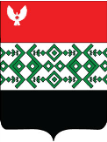 